«Внешнеэкономические отношения». Дистанционное обучение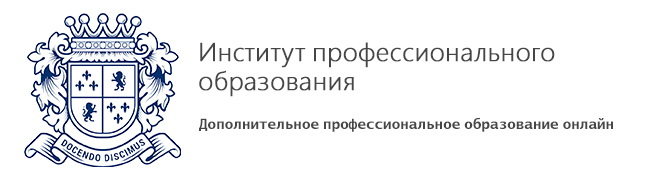 Описание программы:дополнительной профессиональной программы профессиональной переподготовки «Внешнеэкономические отношения»Цель обучения: Целью профессиональной переподготовки является получение слушателями дополнительных знаний, умений и навыков, необходимых для выполнения нового вида профессиональной деятельности в сфере внешнеэкономических отношений. Программа профессиональной переподготовки позволит дать углубленные представления о ключевых тенденциях внешнеэкономических отношений и мировой политики, оказывающих влияние на международную деловую среду и принятие бизнес-решений.Категория слушателей: специалисты в области внешнеэкономических отношений; специалисты любого профиля (не имеющие подготовки в сфере внешнеэкономических отношений), желающие получить новую профессию и престижный диплом, дающий право на ведение нового вида профессиональной деятельности.Сроки обучения:Профпереподготовка - 512 часов - полный срок обучения по программе.Повышение квалификации – 72 часа – полный срок обучения программе.Содержание программы:№ДисциплинаОбъем нагрузкиОбъем нагрузкиОбъем нагрузкиФорма итогового контроля№ДисциплинаВсегоЛекцииСамостоятельная работа студентовФорма итогового контроля1Международные экономические отношения и мировое хозяйство;542727зачет2Правовые основы ВЭД442222зачет3Государственное регулирование ВЭД;361818зачет4Организация ВЭД, экспорт, импорт, посреднические операции;361818зачет5Мировая экономика и ВЭД;361818зачет6Основы международного менеджмента и маркетинга;542727зачет7Экономика и организация ВЭД;361818зачет8Международные торговые операции;361818зачет9Основы таможенного регулирования ВЭД361818зачет10Таможенное оформление товаров361818зачет11Товароведение и экспертиза в таможенном деле361818зачет12Логистика ВЭД361818зачет13Документационное обеспечение операций ВЭД361818зачет14Итоговая работаВКР ИТОГО:512254258